FIZYKA                                                              27.05.2020Temat: Zastosowanie fal elektromagnetycznych.Promieniowanie elektromagnetyczne jest niewidoczne dla obserwatora. Fale te różnią się długością i częstotliwością. Szkodliwość promieniowania jest tym większa, im wyższa jest jego częstotliwość.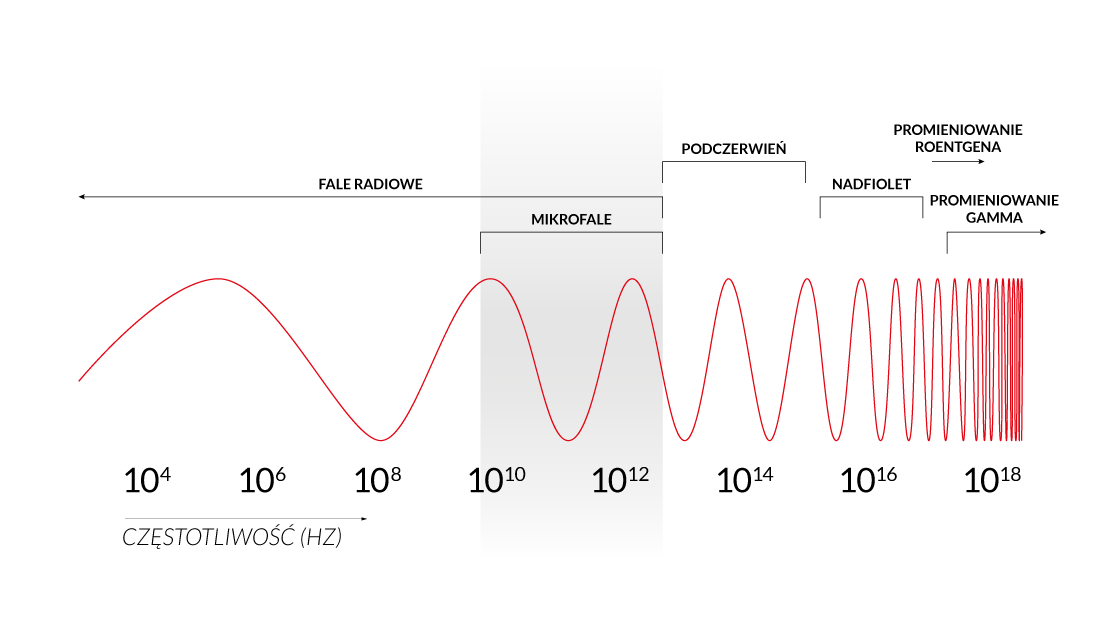 Długie fale radiowe i nieco krótsze telewizyjne są w stanie omijać ściany budynków i uginać się na krawędziach przeszkód, nie czyniąc nic złego istotom żyjącym. Charakteryzujące się mniejszą długością mikrofale i podczerwień kojarzą się z ciepłem.Światło jest falą jeszcze krótszą i jedyną widzialną, biegnącą przez przestrzeń kosmiczną i transprtującą energię.Kolejne fale mają mają coraz większe częstotliwości, ale mniejsze długości i przez to są bardziej przenikliwe.Ultrafiolet wnika w zewnętrzną warstwę skóry.Promieniowanie rentgenowskie przenika przez ciało i daje obraz kości.Przed najkrótszym i najbardziej niebezpiecznym promieniowaniem gamma najlepiej ukryć się w schronie, chociaż odpowiednio dawkowane może leczyć nowotwory.Jednak promieniowania o niskich częstotliwościach nie należy lekceważyć i uważać za zupełnie niegroźne. Ono też jest szkodliwe, ale działa w inny sposóbZADANIA:Sporządź w zeszycie notatkę dotyczącą szkodliwości fal elektromagnetycznych.Rozpoznaj urządzenia przedstawione na poniższych grafikach, napisz ich nazwy i rodzaje fal niezbędnych do ich działania.  W podręczniku znajdziesz to na stronach: 156 - 163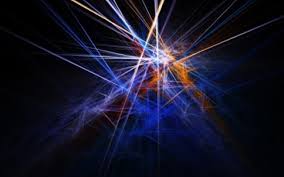 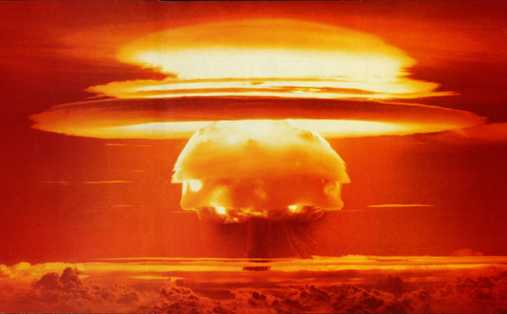 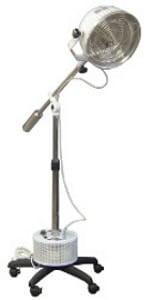 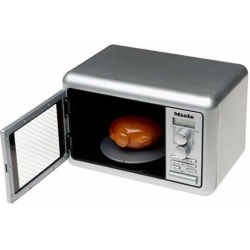 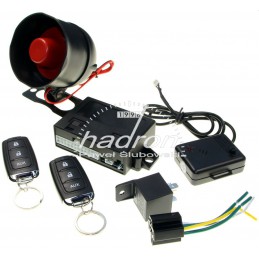 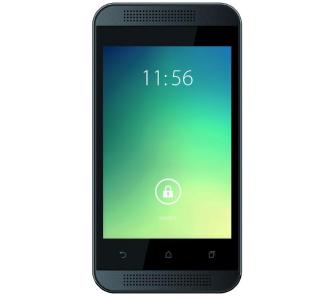 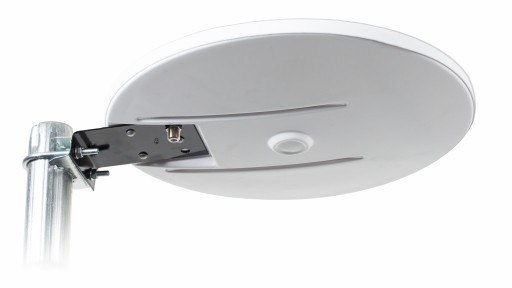 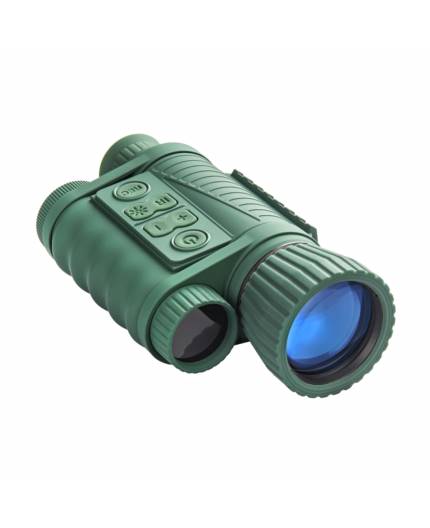 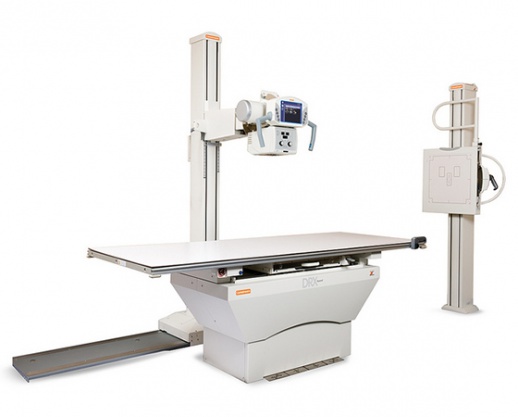 